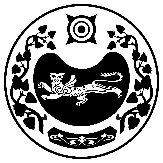                                                      Р Е Ш Е Н И Е    от   20.04.2021г                           п. Расцвет                                                     №5/10О признании решений Совета депутатов Расцветовского сельсовета утратившими силу В соответствии с Федеральным законом от 06 октября 2003 года № 131-ФЗ «Об общих принципах организации местного самоуправления в Российской Федерации» (с последующими изменениями), руководствуясь Уставом муниципального образования  Расцветовский сельсовет, в целях приведения нормативных правовых актов в соответствие с действующим законодательством,  Совет депутатов Расцветовского сельсовета РЕШИЛ:Признать утратившим силу решение Совета депутатов муниципального образования Расцветовский сельсовет от 25.11.2008г. № 25/11 «Об установлении земельного налога на территории муниципального образования Расцветовский сельсовет»;            2. Признать утратившим силу решение Совета депутатов муниципального образования Расцветовский  сельсовет от 19.06.2009г. №16/5 «О внесении изменения в решение Совета депутатов № 25/11 от 25 ноября 2008года «Об установлении земельного налога на территории муниципального образования Расцветовский сельсовет»;           3. Признать утратившим силу решение Совета депутатов муниципального образования Расцветовский сельсовет от 10.08.2009г. № 20/6 «О внесении изменения в решение Совета депутатов муниципального образования Расцветовский сельсовет № 25/11 от 15.11.200 8года  «Об установлении земельного налога на территории Расцветовский сельсовет Усть-Абаканского района Республики Хакасия»;          4. Признать утратившим силу решение Совета депутатов муниципального образования Расцветовский сельсовет от 28.10.2011г. № 42/19 «О внесении дополнения в решение Совета депутатов от 12.11.2010г. № 12/2 «Об установлении земельного  налога   на территории  муниципального  образования  Расцветовский  сельсовет на 2011 год»;          5. Признать утратившим силу решение Совета депутатов Расцветовского сельсовета от 26 февраля 2013г.  № 6/43 «О внесении изменений в решение Совета депутатов  Расцветовского сельсовета от 16.11.2012г. № 39/36 «Об установлении земельного налога на территории муниципального образования Расцветовский сельсовет на 2013 год»;           6. Признать утратившим силу решение Совета депутатов Расцветовского сельсовета от 24.12.2014г. № 51/68 «О внесении изменений в решение Совета депутатов Расцветовского сельсовета от 20.11.2014 № 42/65 «Об установлении земельного налога   на территории муниципального образования  Расцветовский  сельсовет»;            7. Признать утратившим силу решение Совета депутатов Расцветовского сельсовета от 25.11.2019г. № 32/64 «Об установлении налога на имущество физических лиц на территории Расцветовского сельсовета Усть-Абаканского района Республики Хакасия»;           8. Признать утратившим силу решение Совета депутатов Расцветовского сельсовета от 20.04.2021г. № 5/10 «О внесении изменений в решение Совета депутатов  Расцветовского сельсовета от 25.11.2019г.  № 32/64« Об установлении налога на имущество физических лиц на территории Расцветовского сельсовета Усть-Абаканского района Республики Хакасия». 9. Настоящее Решение вступает в силу со дня его официального опубликования (обнародования).Глава Расцветовского сельсовета					А.В.МадисонСОВЕТ ДЕПУТАТОВ РАСЦВЕТОВСКОГО СЕЛЬСОВЕТАУСТЬ-АБАКАНСКОГО РАЙОНА РЕСПУБЛИКИ ХАКАСИЯ 